QUESTIONARIO AZIENDE COMMERCIALI 2020  Consuntivo 2020Quante tonnellate di Parmigiano Reggiano ha venduto in totale (Italia+estero) nel 2020? 	Quali sono i Mercati di destinazione e i formati venduti di Parmigiano Reggiano nel 2020?   Per quanto riguarda il mercato conta il luogo di destinazione riportato nei Documenti di Trasporto. Dati da esporre in Tonnellate:* Emirati Arabi Uniti, Arabia Saudita, Kuwait.RETTIFICHE dei soli dati EXPORT per la determinazione della GRADUATORIA QUOTA DI MERCATO A quanto ammontano gli ACQUISTI da ALTRO OPERATORE ITALIANO effettuati tramite PROPRIE SOCIETA’ estere controllate/di proprietà, in tonnellate nel 2020?(queste vendite verranno SOMMATE alle quantità riportate nella tabella 2 ai fini della determinazione della quota export)Dettagliare mercato, operatore estero e TONNELLATE:A quanto ammontano le VENDITE DIRETTE effettuate verso società estere controllate/di proprietà di ALTRO OPERATORE ITALIANO in tonnellate nel 2020?(queste vendite verranno SOTTRATTE dalle quantità riportate nella tabella 2 ai fini della determinazione della quota export)Dettagliare mercato, operatore estero e TONNELLATE:Obiettivi 2021Quante tonnellate di Parmigiano Reggiano ha programmato di vendere nel 2021 in totale (Italia+estero)? 	N.B. La compilazione della tabella seguente è richiesta solo a coloro che nella precedente rilevazione non hanno fornito dati relativi ai volumi di Parmigiano-Reggiano esportato nel 2019. Quali sono i Mercati di destinazione e i formati venduti di Parmigiano Reggiano nel 2019?* Emirati Arabi Uniti, Arabia Saudita, Kuwait. Informativa ai sensi dell'art. 13 Regolamento UE 2016/679,I dati raccolti attraverso il presente questionario sono trattati esclusivamente per le finalità istituzionali del Consorzio del Formaggio Parmigiano Reggiano, con strumenti elettronici e/o cartacei, applicando le misure minime di sicurezza ai sensi del Regolamento UE 2016/679. Tali dati non possono essere comunicati a istituzioni o persone diverse dal Consorzio del formaggio Parmigiano Reggiano e dal CRPA (incaricato dell’elaborazione). Ai fini statistici e divulgativi, gli stessi dati potranno essere diffusi solo in forma aggregata e anonima. L’interessato o il suo rappresentante hanno diritto di proporre reclamo in qualsiasi momento alla competente Autorità di Controllo, laddove ravvisino una violazione del GDPR, del D.Lgs. 196/2003 e s.m. e i. oppure di altre normative riguardanti la tutela dei dati personali.Si informa l’interessato che per la definizione del contratto è necessario che lo stesso fornisca i dati personali di cui è oggetto l’informativa. L’interessato può esercitare i propri diritti e contattare il Titolare del Trattamento inviando una mail a: privacy@parmigianoreggiano.it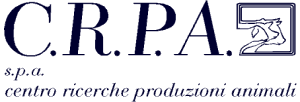 CONSORZIO FORMAGGIO PARMIGIANO-REGGIANOITALIAESTEROParmigiano Reggiano (Ton)PAESEForme interePunte/porzionato preconf.Cubetti- bocconciniGrattugiatoTOTALEITALIAFranciaGermaniaRegno UnitoSpagnaBelgioAustriaGreciaPaesi BassiSveziaDanimarcaAltri paesi UENorvegiaSvizzeraUSACanadaGiapponeCinaAustraliaArea Golfo*Altri paesi extra UETOTALE in tonnellateVostra società estera controllata/di proprietàMERCATOOperatore italiano da cui si è acquistatoTONNELLATESocietà estera controllata/di proprietà di altro operatore italianoTONNELLATEITALIAESTEROParmigiano Reggiano (Ton)Forme interePunte sottovuotoCubetti- bocconciniGrattugiatoTOTALEITALIAFranciaGermaniaRegno UnitoSpagnaBelgioAustriaGreciaPaesi BassiSveziaDanimarcaAltri paesi UENorvegiaSvizzeraUSACanadaGiapponeCinaAustraliaArea Golfo*Altri paesi extra UETOTALE in tonnellate